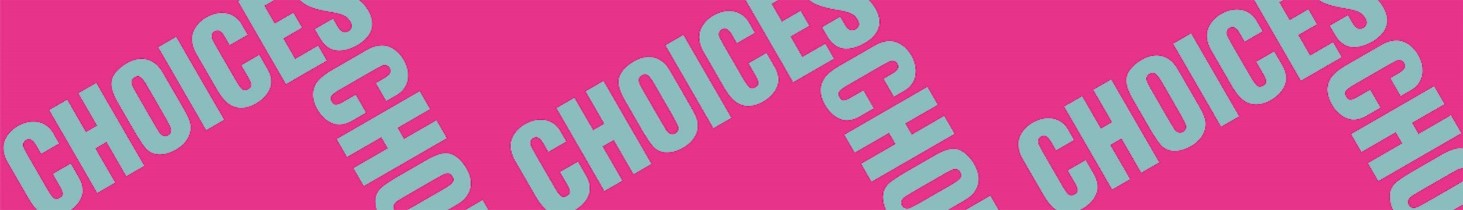 Strangers in a Strange LandThings We Carry on the SeaGrammatik 2: Substantivers pluraldannelseFølgende substantiver forekommer alle i teksten. Indsæt den manglende bøjning. Husk, at ikke alle substantiver kan bøjes i pluralis. Forklar kort reglerne for substantivers pluraldannelse. Brug eksempler fra skemaet i din forklaring. I teksten er der i alt seks substantiver, der ikke kan bøjes i pluralis. Find de fem substantiver. SingularisPluralisSingularisPluralistearsfactorieslifemedicinestoriesvillagespoetryengineerfeetshores